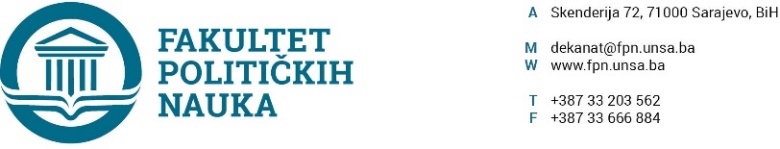 SLUŽBENA ZABILJEŠKAO održanoj četvrtoj vanrednoj elektronskoj sjednici Vijeća Fakulteta političkih nauka Univerziteta u SarajevuDana 13.07.2020. godine Fakultet političkih nauka Univerziteta u Sarajevu održao je četvrtu vanrednu elektronsku sjednicu Vijeća Fakulteta. Vijeće Fakulteta je na elektronskoj sjednici održanoj 13.07.2020. godine usvojilo Dnevni red kako slijedi: Usvajanje Prijedloga Odluke o usvajanju Zaključaka Komisije za prijem i upis studenata u I (prvu) godinu, I (prvog) i II (drugog) ciklusa studija na Fakultetu političkih nauka Univerziteta u Sarajevu u akademskoj 2020./2021. godini u prvom prijavnom roku;Usvajanje Izvještaja o ocjeni završnih radova na drugom ciklusu studija (3+2)Za prijedloge Odluka ''ZA'' je glasao 41 član Vijeća Fakulteta političkih nauka Univerziteta u Sarajevu.Sastavni dio Službene zabilješke čine sve usvojene Odluke Vijeća fakulteta sa četvrte elektronske sjednice 13.07.2020. godine, materijali uz Odluke  kao i stručna mišljenja sekretara fakulteta.Službenu zabilješku sačinila: __________________________                                                                                                                                               Aida Sarajlić Ovčina, MASlužbena zabilješka sačinjena dana 13.07.2020. godine na Fakultetu političkih nauka Univerziteta u Sarajevu.